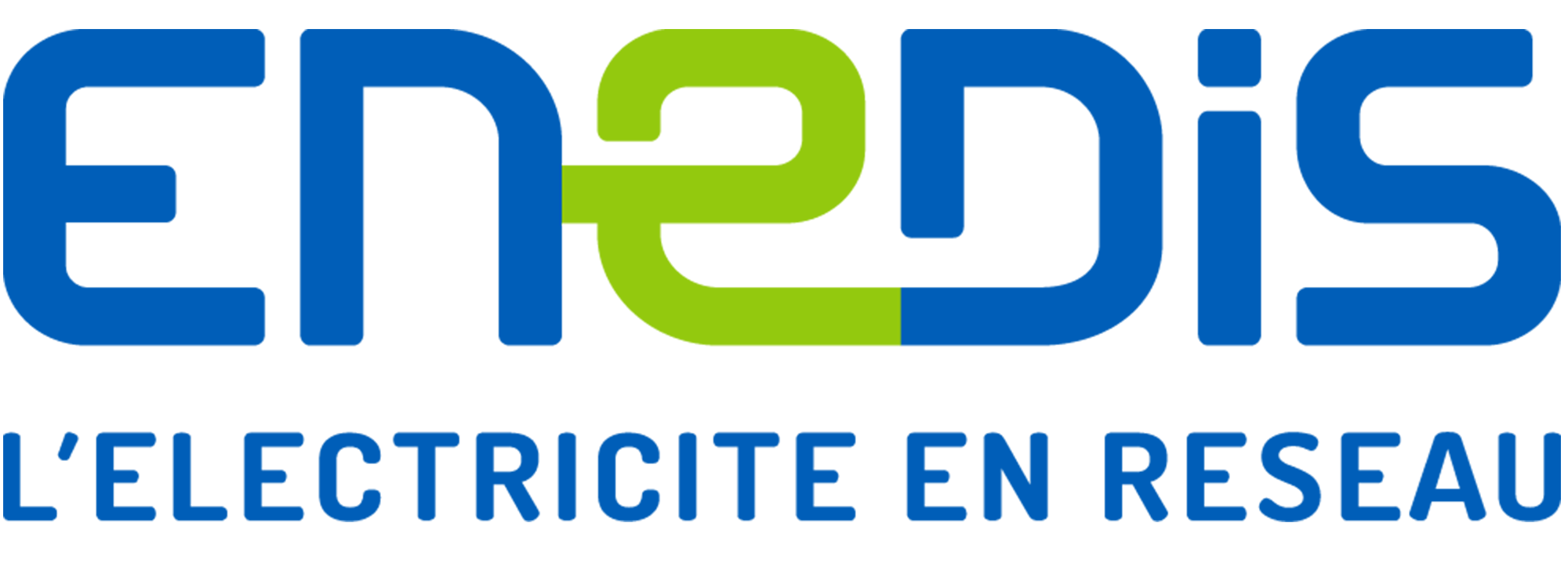 Communique :Le Maire de Vernosc les ANNONAY : Patrick OLAGNE et quelques concitoyens nous ont interpellé concernant plusieurs coupures récentes dans l’alimentation électrique de la commune, alimentation assurée en partie par la ligne 20.000 volts nommée « ARDOIX », qui part du poste source situé sur la commune de Vernosc.Il y a eu une coupure ce dimanche 13 mars à 16 h 49, pour une durée de 3 minutes. Cette Coupure a été suivie de microcoupures. Celles-ci sont générées par l'outil de conduite du réseau électrique. Ces microcoupures permettent de faire tomber les branches qui court-circuitent les lignes 20.000 volts. Si elles peuvent impacter et perturber la population, elles se révèlent en revanche très efficaces et permettent de gagner beaucoup de temps (donc une coupure plus courte) pour rechercher l'origine de la panne et la résoudre (intervention d'une équipe avec des engins, sur une ligne hors tension). Les microcoupures de dimanche ont permis de rétablir l'alimentation de la ligne. Il s'agissait donc probablement d'une branche tombée sur la ligne avec le vent.La ligne 20.000 volts a bénéficié de travaux le 27 février dernier. Trois poteaux, qui étaient abimés, ont fait l'objet de rénovation (supports métalliques et isolateurs en verre). Ces travaux ont nécessité une coupure de la ligne, ce qui a pu être perçu comme un incident par la population.Soyez assuré que les équipes d'Enedis basées à Annonay et Valence font le nécessaire pour limiter la gène de la population.Enedis est une entreprise de service public, gestionnaire du réseau de distribution d'électricité. Elle développe, exploite, modernise le réseau et gère les données associées. Elle réalise les raccordements, le dépannage 24h/24, le relevé des compteurs et toutes les interventions techniques. Elle est indépendante des fournisseurs d'énergie qui sont chargés de la vente et de la gestion du contrat de fourniture d'électricité.Enedis SA au capital de 270 037 000 euros, n° 444 608 442, siège social 34, place des Corolles - 92079 - Paris La Défense.
Un geste simple pour l’environnement, n’imprimez ce message que si vous en avez l’utilité. 